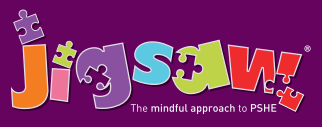 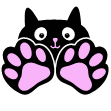                                                  Year 2  Puzzle 1 Being Me in My World  KnowledgeSocial and Emotional skillsIdentifying hopes and fears for the year ahead Understand the rights and responsibilities of class members Know that it is important to listen to other people Understand that their own views are valuable Know about rewards and consequences and that these stem from choices Know that positive choices impact positively on self-learning and the learning of others Recognise own feelings and know when and where to get help Know how to make their class a safe and fair place Show good listening skills Recognise the feeling of being worried Be able to work cooperatively Vocabulary:Vocabulary: